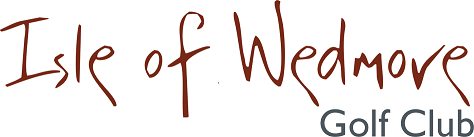 ‘Lineage’, Lascot Hill, Wedmore, Somerset BS28 4QTTel:  01934 712222 Email: office@wedmoregolfclub.comSeniors’ Open CompetitionMonday 30th April 201818 Holes Individual Stableford(Qualifying)Full Handicap.  Three Divisions.Butcombe Trophy for the overall winnerGeoff Lunt Cup for the best scoring visitor70+ years best score prizeEntry Fee£18 Visitors£8 MembersIncluding entry for 2’sClosing date for applications 23rd April 2018Application forms from your Seniors’ Secretary or on line at www.wedmoregolflcub or Golf Empire